09.04.2019г. на отделении «ОиПП» проведены классные  часы в группах 202., 225.Тема классного часа: «Аллея Славы Дударев П.И.».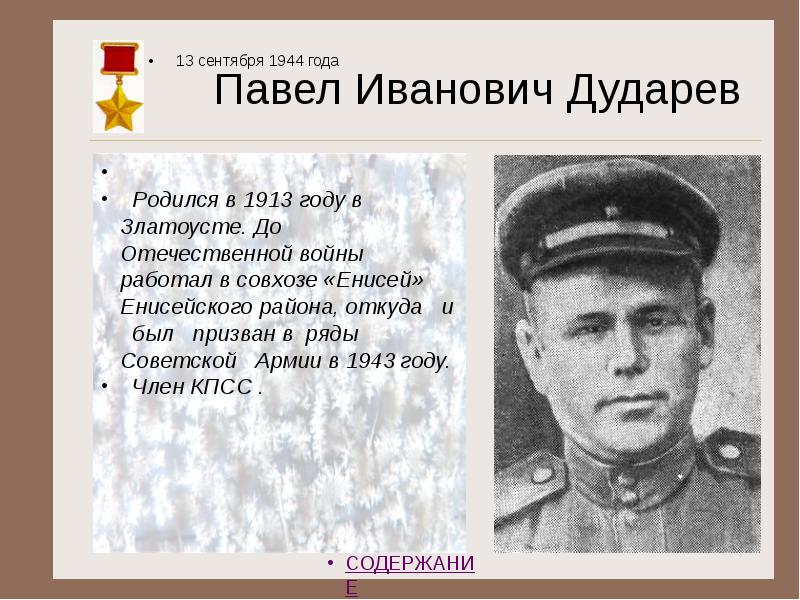 К марту 1944 года красноармеец Павел Дударев был разведчиком взвода пешей разведки 681-го стрелкового полка 133-й стрелковой дивизии 40-й армии 2-го Украинского фронта. Отличился во время форсирования Днестра.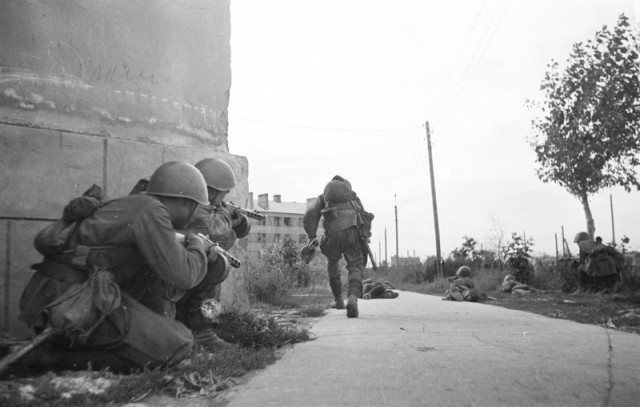 24 марта 1944 года Дударев в составе разведывательной группы переправился через Днестр в районе села Васильевка  Украинской ССР. Группа ворвалась в расположение противника, была окружена. При помощи гранат и в рукопашной схватке Дударев уничтожил 19 солдат и офицеров противника, вырвавшись из окружения. 28 марта во время боёв на плацдарме у села Медвежа  Молдавской ССР он принял активное участие в отражении восьми контратак противника. Совершил ряд ночных вылазок, только за период с 8 по30 марта 1944 года захватив тридцать «языков». Мероприятие проведено библиотекарем Коваленко Л.Н.